Отчет по профилактике ДДТТв МКОУ «СОШ№12» в 1 квартале 2020 уч. годаОрганизации воспитательной работы по профилактике   детского дорожно-транспортного травматизма:  Особая роль в  учебно – воспитательном процессе отводится вопросу профилактики и изучению правил дорожного движения,  предупреждению дорожно – транспортного травматизма.Работа в этом направлении осуществляется через следующие средства:- обучение детей ПДД и навыкам безопасного поведения на           дорогах соответственно программе;- распространение информации о причинах, формах последствиях не соблюдения ПДД в виде классных часов, групповых и индивидуальных бесед, лекций проводимые специалистами;- внеклассную деятельность (школьные праздники, вечера, акции,);- яркая профилактическая , наглядная информация (стенды, плакаты);- работа с родителями (разъяснительные беседы, лекции,  родительские собрания, индивидуальные консультации).Ответственность за организацию профилактической работы возложена на зам.директора по ВР Гусейнову З.Г.                               Недели безопасности дорожного движенияС 15 по 20 марта  в рамках  Недели безопасности в школе были проведены различные по форме мероприятия, направленные на предупреждение дорожного травматизма. Учащиеся начальной школы участвовали в играх и викторинах на знание правил дорожного движения, сигналов светофора, правил поведения в общественном транспорте и на дороге. Были проведены конкурсы рисунков на тему: «Правила дорожного движения глазами детей». С учащимися проводились классные часы на темы: «Улица и пешеходы», «Где и как безопасно переходить дорогу», «Дорожные знаки, которые должен знать водитель велосипеда», «Знай и выполняй правила дорожного движения». Были  обновлены  уголки  безопасности дорожного движения.Особое внимание уделили актуальности информации размещенной на уголках безопасности дорожного движения на школьном сайте. С учащимися и их родителями были проведены профилактические беседы по правилам  поведения на дороге при передвижении по безопасному маршруту «Дом – школа – дом».Необходимо отметить, что после окончания учебных занятий педагоги школы проводят пятиминутки по ПДД. (Напоминают учащимся основные положения детской дорожной безопасности в рамках проведения тематических занятий «Минутка безопасности»).Организация работы отряда ЮИД4.  В школе создан и работает отряд ЮИД в количестве 10 учащихся. Согласно плану работы  проводились классные часы с викторинами, чтением стихов,  конкурсами рисунков.На классных часах среди  учащихся 5 - 6 классов проведены беседы, проанализированы ситуации на дорогах, которые ведут к детскому травматизму. Цель мероприятий: пропаганда правил дорожного движения среди учащихся, предупреждение детского дорожно-транспортного травматизма. Темы мероприятий: «Осторожно дорога», «Юный пешеход», «Уважайте каждый знак», «Правила поведения пешехода на дорогах».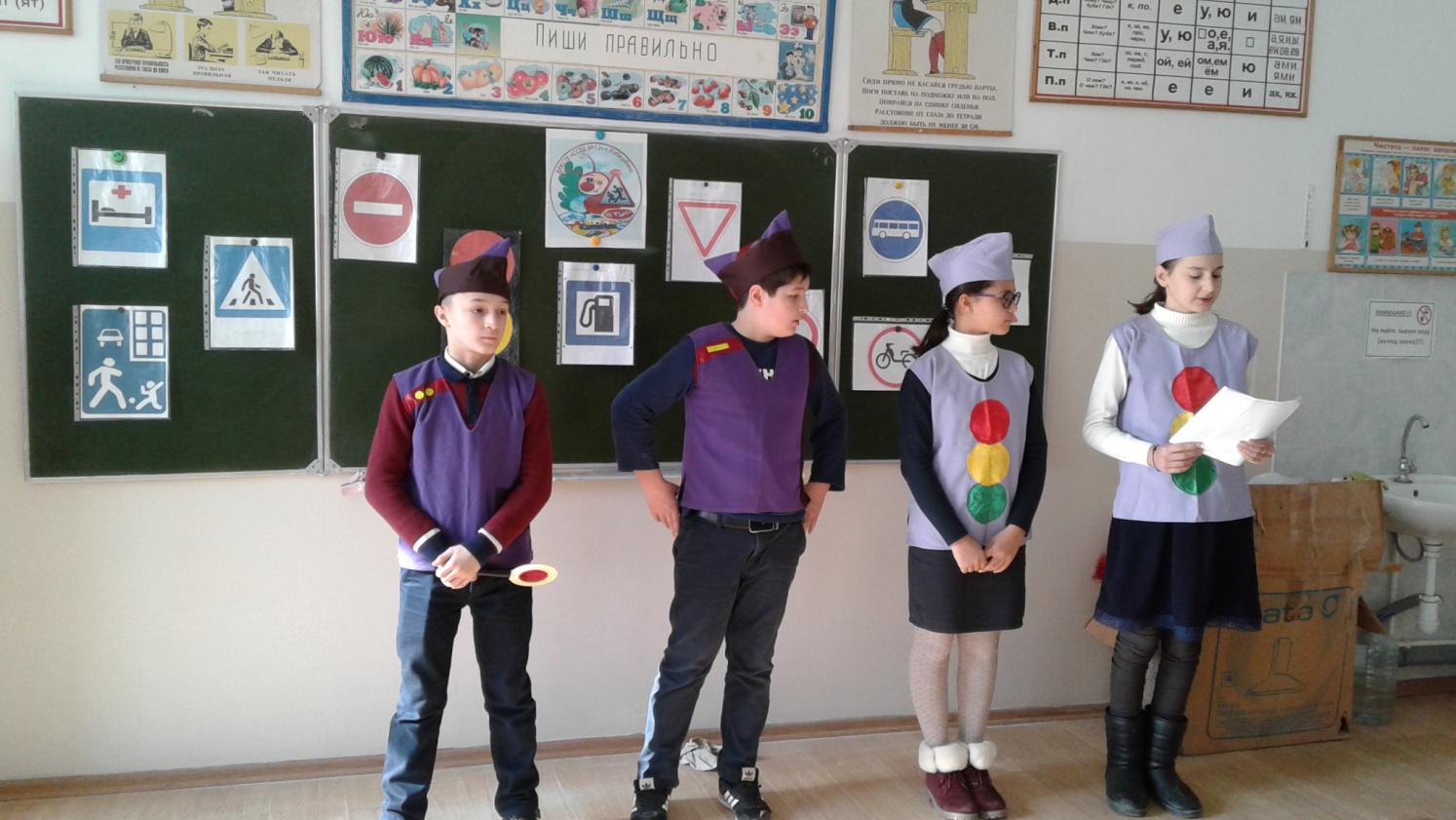 Заместитель директора по ВР________ Гусейнова З.Г.